Dr. med. Clarissa Schulze zur Wiesch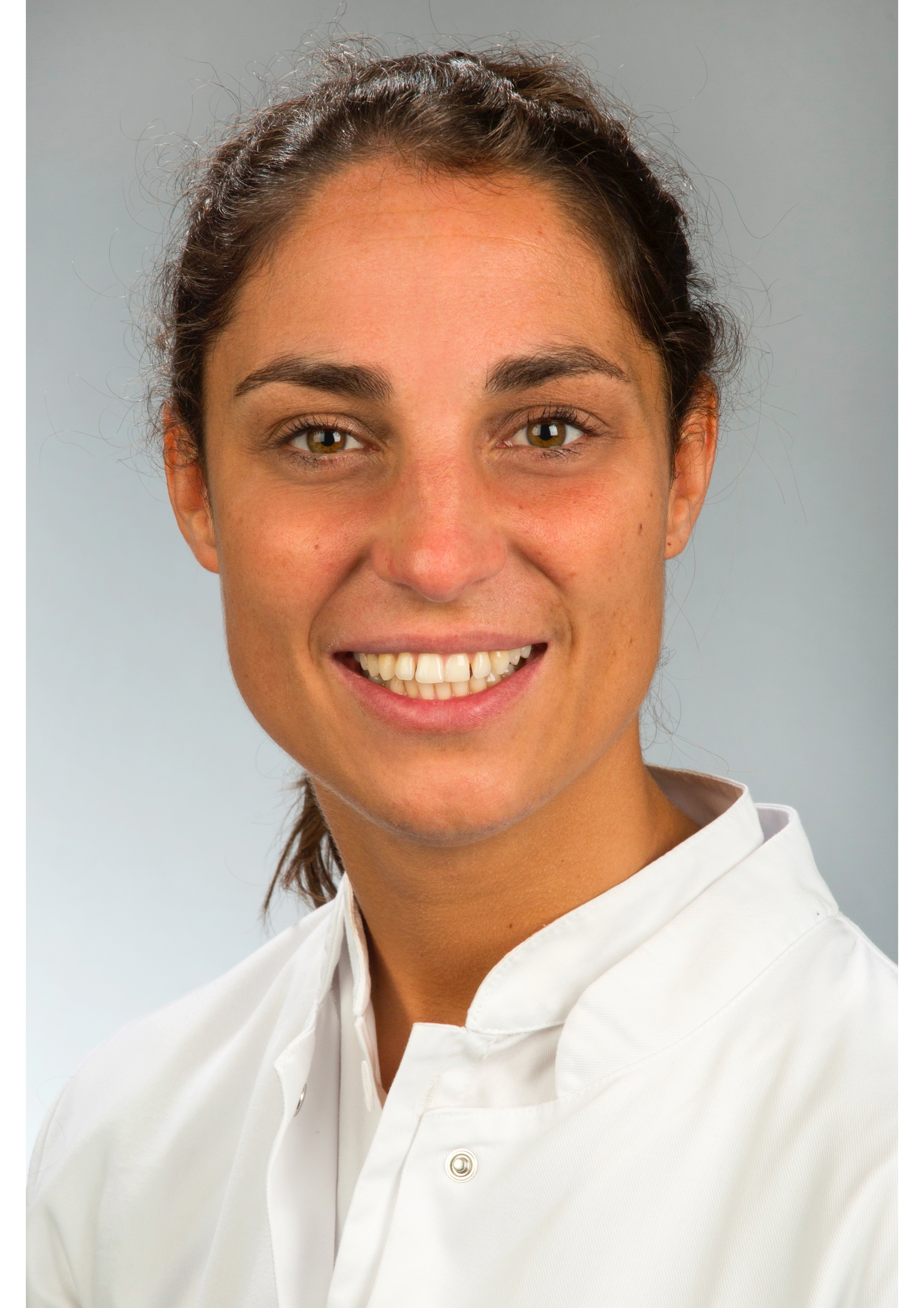 